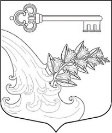 АДМИНИСТРАЦИЯ УЛЬЯНОВСКОГО ГОРОДСКОГО ПОСЕЛЕНИЯ ТОСНЕНСКОГО РАЙОНА ЛЕНИНГРАДСКОЙ ОБЛАСТИПОСТАНОВЛЕНИЕ О проведении аукциона на право заключения договоров аренды земельных участков, расположенныхна территории Ульяновского городского поселения Тосненского района Ленинградскойобласти 	В соответствии со статьями 39.11., 39.12. Земельного кодекса РФ, пункта 2 статьи 3.3 Федерального закона от 25 октября 2001 года № 137-ФЗ «О введении в действие Земельного кодекса Российской Федерации», ст. 407 Гражданского кодекса РФ, Федеральным законом  от 29.07.1998 № 135-ФЗ «Об оценочной деятельности», руководствуясь Уставом Ульяновского городского поселения Тосненского района Ленинградской области ПОСТАНОВЛЯЮ:	1. Провести аукцион на право заключения договоров аренды земельных участков, расположенных на территории Ульяновского городского поселения Тосненского района Ленинградской области и относящихся к землям неразграниченной государственной собственности:- земельного участка, площадью 15550 кв.м., кадастровый номер 47:26:0301012:404, расположенный по адресу: Ленинградская область, Тосненский район, г.п. Ульяновка, 6-й переулок, номер участка 18а, категория земель – земли населенных пунктов, разрешенное использование – объекты складского назначения различного профиля;- земельного участка, площадью 878 кв.м., кадастровый номер 47:26:0301005:393, расположенный по адресу: Ленинградская область, Тосненский муниципальный район, Ульяновское городское поселение, г.п. Ульяновка, Советский пр., номер участка 64б, категория земель – земли населенных пунктов, разрешенное использование – магазины; - земельного участка, площадью 950 кв.м., кадастровый номер 47:26:0301002:271, расположенный по адресу: Ленинградская область, Тосненский район,  г.п. Ульяновка, Советский пр., д. 178а, категория земель – земли населенных пунктов, разрешенное использование – размещение магазина; - земельного участка, площадью 316 кв.м., кадастровый номер 47:26:0301002:344, расположенный по адресу: Ленинградская область, Тосненский муниципальный район, Ульяновское городское поселение, г.п. Ульяновка, Советский пр., участок 178б, категория земель – земли населенных пунктов, разрешенное использование – магазины; 	2. Утвердить извещение о проведении аукциона на право заключения договоров аренды земельных участков, расположенных на территории Ульяновского городского поселения Тосненского района Ленинградской области.3. Установить, что Организатором аукциона является администрация Ульяновского городского поселения Тосненского района Ленинградской области.4.  Разместить постановление на официальном сайте администрации Ульяновского городского поселения Тосненского района Ленинградской области  в сети «Интернет».5. Опубликовать извещение о проведении аукциона в сетевом издании «ЛЕНОБЛИНФОРМ», на официальном сайте Российской Федерации www.torgi.gov.ru в сети «Интернет» и разместить на официальном сайте администрации Ульяновского городского поселения Тосненского района Ленинградской области.6. Контроль за исполнением настоящего постановления  возложить на Смирнову Ю.В., заместителя главы администрации.Глава администрации					 	       К.И. Камалетдинов28.08.2019№529